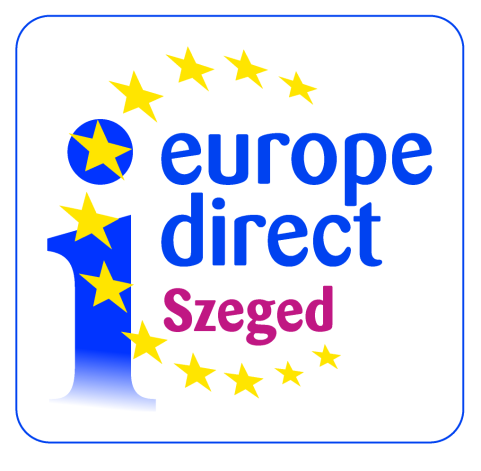 „A közösség erejével a rászorulók megsegítéséért”A kiállítást a Europe Direct Szeged európai uniós információs iroda a Fejlesztés Európai Évealkalmából rendezte pályázati felhívására beérkezett pályaművekből.A kiállított alkotásokat Csongrád megyei általános iskolák 6-8. osztályos tanulói készítették.*A program az Európai Unió társfinanszírozásával valósult meg.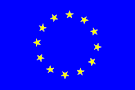 